FICHA INSCRIPCIÓN.DATOS PERSONALESTIPO DE INSCRIPCIÓN 	A.- Alumnos de grado / Planes antiguos (indicar el Plan): SIN COSTE (presentar matricula 16-17)	B.- Alumnos de posgrado: 50 € (Imprescindible presentar la matricula curso 2016-2017)	C.- Profesionales: 100 €  COMUNICACIÓNRellene esta ficha y envíela junto con copia del documento de pago de la cuota de inscripción y justificación de la condición de alumno de grado o posgrado (si fuera el caso) a: seminariogipai@gmail.comDe conformidad con lo establecido en la LO 15/1999 de Protección de Datos de Carácter Personal, le informamos que sus datos serán incluidos en una base propiedad del Aula G+I_PAI. Usted podrá ejercitar sus derechos ARCO en la siguiente dirección de correo electrónico: aulapatrimonioindustrial@gmail.com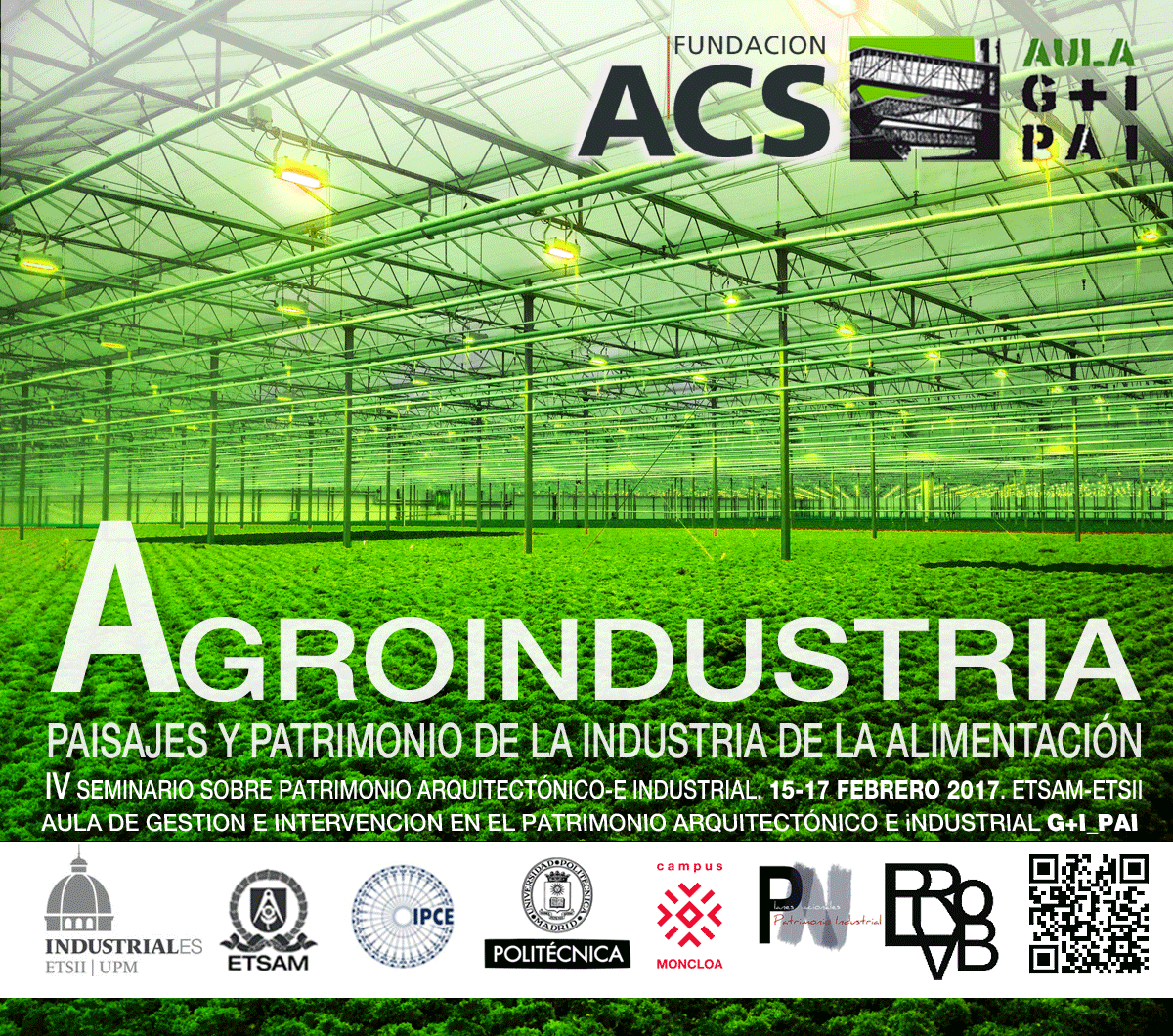 Nombre y apellidosNombre y apellidosNombre y apellidosNombre y apellidosNombre y apellidosDirecciónCódigo PostalCódigo PostalCódigo PostalLocalidadProvinciaProvinciaPaísTeléfonoEmailDNI/PasaporteDNI/PasaporteDNI/PasaporteDNI/PasaporteProfesiónEscuela/FacultadEscuela/FacultadEscuela/FacultadEscuela/FacultadUniversidadTítulo provisional: 